Заявка № 25 от «30» сентября 2020Заполняется «Заказчиком»Заполняется «Заказчиком»Заполняется «Заказчиком»Заполняется «Заказчиком»Заполняется «Заказчиком»Заполняется «Заказчиком»Дата заполнения:05.10.202005.10.202005.10.202005.10.202005.10.2020Наименование предприятия:ЗАО «НеоКор»ЗАО «НеоКор»ЗАО «НеоКор»ЗАО «НеоКор»ЗАО «НеоКор»Подразделение:ОУКОУКОУКОУКОУККонфигурацияERPERPERPERPERPЦель вносимых изменений Создание внешней обработки по вводу табличной части документов, содержащих товары, сканированием штрих-кодов Создание внешней обработки по вводу табличной части документов, содержащих товары, сканированием штрих-кодов Создание внешней обработки по вводу табличной части документов, содержащих товары, сканированием штрих-кодов Создание внешней обработки по вводу табличной части документов, содержащих товары, сканированием штрих-кодов Создание внешней обработки по вводу табличной части документов, содержащих товары, сканированием штрих-кодовСрок исполнения (желаемый)__.___.2020__.___.2020__.___.2020__.___.2020__.___.2020Представитель «Заказчика»Рук. отд. упр. кач.Безносов Ю.В.54-65-6454-65-64Представитель «Заказчика»(должность)(Фамилия И.О.)  (телефон)   (телефон) (подпись)Подробное описание Заявки (Заполняется «Заказчиком»)Подробное описание Заявки (Заполняется «Заказчиком»)Подробное описание Заявки (Заполняется «Заказчиком»)Подробное описание Заявки (Заполняется «Заказчиком»)Подробное описание Заявки (Заполняется «Заказчиком»)Подробное описание Заявки (Заполняется «Заказчиком»)Необходимо создать внешнюю обработку для заполнения табличной части в различных документах путем сканирования штрихкода, со следующими требованиями:В форме документов, содержащих таблицу «Товары», размещается кнопка вызова внешней обработки «Заполнение по штрихкодам». 
Обработка «Сканирование штрихкода» должна работать с тремя форматами: GS1-128, GS1-DataMatrix и EAN13. Формат кода GS1 и примеры штрихкодов представлены в приложениях к заявке.
Из считываемых данных кода GS1 необходимо получить поле GTIN (код поля 01), который однозначно определяет штрихкод номенклатуры в справочнике «Номеклатура», серийный номер (код поля 21), срок годности этой серии (код поля 17)  и внести в табличную часть внешней обработки с преобразованием штрих кода в наименование номенклатуры из справочника. 
Из кода EAN13 вводится только штрихкод номенклатуры. 
По каждой введеной со сканера строке проводится поиск свободных остатков номенклатуры по серийному номеру; если в документе используется склад, отбор должен проходить по нему в том числе.
Если свободных остатков нет, в табличную часть добавляется строка с количеством 0, в противном случае – с максимально доступным количеством.

Если по считанному номеру не обнаружена номенклатура или серийный номер, пользователю выводится уведомление «Номенклатура со штрихкодом (GTIN) ххх не найдена!» или «Для <<Номенклатура>> cерийный номер ххх в базе не зарегистрирован!»
Введенная табличная часть из внешней обработки переносится в табличную части вводимого документа по кнопке «Перенести в документ».Приложение 1Формат GS1-128:Описание формата: https://www.gs1.org/docs/barcodes/GS1_General_Specifications.pdf:Пример: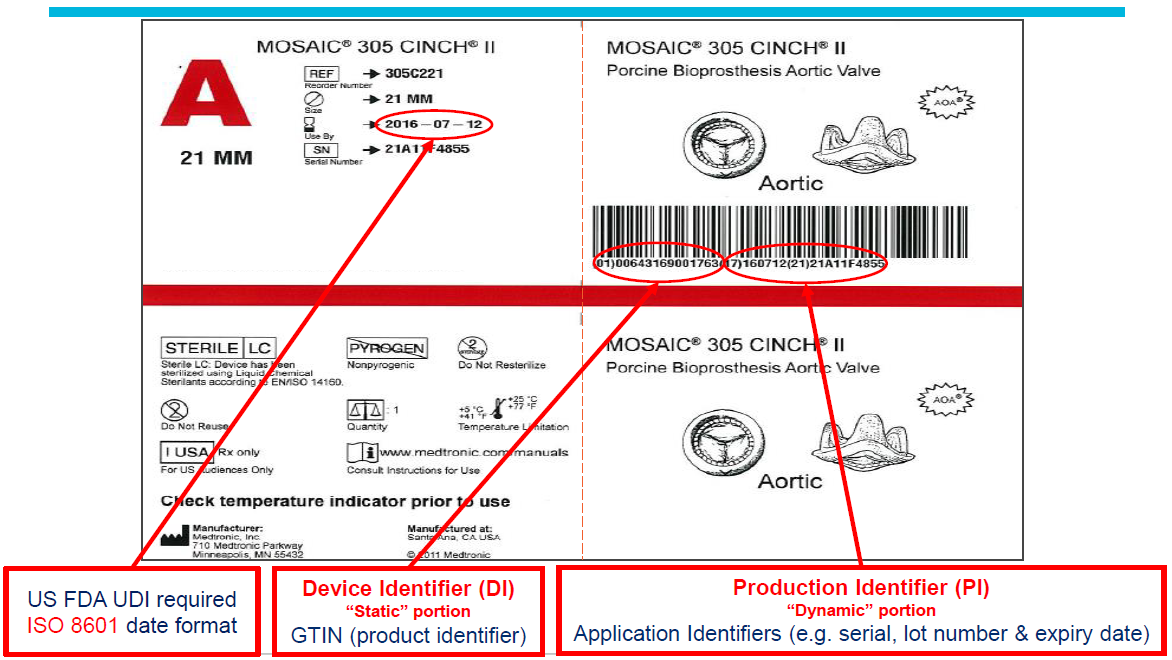 GS1-DataMatrix:Описание формата: https://www.gs1.org/docs/barcodes/GS1_DataMatrix_Guideline.pdfПример: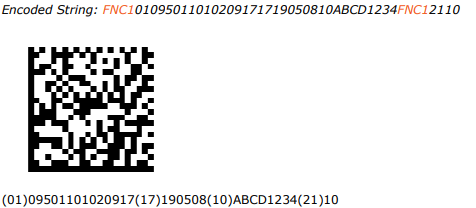 EAN-13:В штрихкоде прописан GTIN-13.Описание формата: https://www.gs1.org/sites/default/files/docs/barcodes/GS1_General_Specifications.pdf (секция 5.2.2.1, 7.9.1)Пример: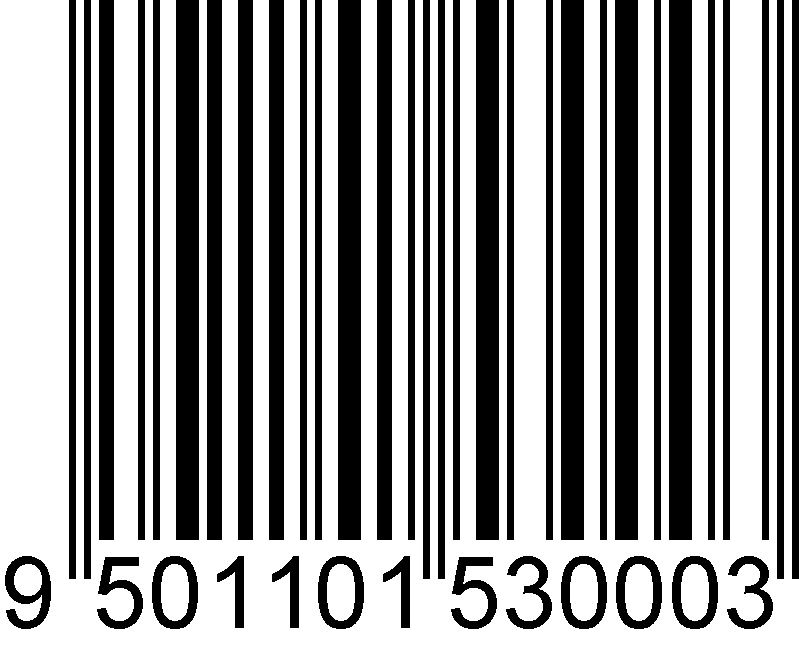 Необходимо создать внешнюю обработку для заполнения табличной части в различных документах путем сканирования штрихкода, со следующими требованиями:В форме документов, содержащих таблицу «Товары», размещается кнопка вызова внешней обработки «Заполнение по штрихкодам». 
Обработка «Сканирование штрихкода» должна работать с тремя форматами: GS1-128, GS1-DataMatrix и EAN13. Формат кода GS1 и примеры штрихкодов представлены в приложениях к заявке.
Из считываемых данных кода GS1 необходимо получить поле GTIN (код поля 01), который однозначно определяет штрихкод номенклатуры в справочнике «Номеклатура», серийный номер (код поля 21), срок годности этой серии (код поля 17)  и внести в табличную часть внешней обработки с преобразованием штрих кода в наименование номенклатуры из справочника. 
Из кода EAN13 вводится только штрихкод номенклатуры. 
По каждой введеной со сканера строке проводится поиск свободных остатков номенклатуры по серийному номеру; если в документе используется склад, отбор должен проходить по нему в том числе.
Если свободных остатков нет, в табличную часть добавляется строка с количеством 0, в противном случае – с максимально доступным количеством.

Если по считанному номеру не обнаружена номенклатура или серийный номер, пользователю выводится уведомление «Номенклатура со штрихкодом (GTIN) ххх не найдена!» или «Для <<Номенклатура>> cерийный номер ххх в базе не зарегистрирован!»
Введенная табличная часть из внешней обработки переносится в табличную части вводимого документа по кнопке «Перенести в документ».Приложение 1Формат GS1-128:Описание формата: https://www.gs1.org/docs/barcodes/GS1_General_Specifications.pdf:Пример:GS1-DataMatrix:Описание формата: https://www.gs1.org/docs/barcodes/GS1_DataMatrix_Guideline.pdfПример:EAN-13:В штрихкоде прописан GTIN-13.Описание формата: https://www.gs1.org/sites/default/files/docs/barcodes/GS1_General_Specifications.pdf (секция 5.2.2.1, 7.9.1)Пример:Необходимо создать внешнюю обработку для заполнения табличной части в различных документах путем сканирования штрихкода, со следующими требованиями:В форме документов, содержащих таблицу «Товары», размещается кнопка вызова внешней обработки «Заполнение по штрихкодам». 
Обработка «Сканирование штрихкода» должна работать с тремя форматами: GS1-128, GS1-DataMatrix и EAN13. Формат кода GS1 и примеры штрихкодов представлены в приложениях к заявке.
Из считываемых данных кода GS1 необходимо получить поле GTIN (код поля 01), который однозначно определяет штрихкод номенклатуры в справочнике «Номеклатура», серийный номер (код поля 21), срок годности этой серии (код поля 17)  и внести в табличную часть внешней обработки с преобразованием штрих кода в наименование номенклатуры из справочника. 
Из кода EAN13 вводится только штрихкод номенклатуры. 
По каждой введеной со сканера строке проводится поиск свободных остатков номенклатуры по серийному номеру; если в документе используется склад, отбор должен проходить по нему в том числе.
Если свободных остатков нет, в табличную часть добавляется строка с количеством 0, в противном случае – с максимально доступным количеством.

Если по считанному номеру не обнаружена номенклатура или серийный номер, пользователю выводится уведомление «Номенклатура со штрихкодом (GTIN) ххх не найдена!» или «Для <<Номенклатура>> cерийный номер ххх в базе не зарегистрирован!»
Введенная табличная часть из внешней обработки переносится в табличную части вводимого документа по кнопке «Перенести в документ».Приложение 1Формат GS1-128:Описание формата: https://www.gs1.org/docs/barcodes/GS1_General_Specifications.pdf:Пример:GS1-DataMatrix:Описание формата: https://www.gs1.org/docs/barcodes/GS1_DataMatrix_Guideline.pdfПример:EAN-13:В штрихкоде прописан GTIN-13.Описание формата: https://www.gs1.org/sites/default/files/docs/barcodes/GS1_General_Specifications.pdf (секция 5.2.2.1, 7.9.1)Пример:Необходимо создать внешнюю обработку для заполнения табличной части в различных документах путем сканирования штрихкода, со следующими требованиями:В форме документов, содержащих таблицу «Товары», размещается кнопка вызова внешней обработки «Заполнение по штрихкодам». 
Обработка «Сканирование штрихкода» должна работать с тремя форматами: GS1-128, GS1-DataMatrix и EAN13. Формат кода GS1 и примеры штрихкодов представлены в приложениях к заявке.
Из считываемых данных кода GS1 необходимо получить поле GTIN (код поля 01), который однозначно определяет штрихкод номенклатуры в справочнике «Номеклатура», серийный номер (код поля 21), срок годности этой серии (код поля 17)  и внести в табличную часть внешней обработки с преобразованием штрих кода в наименование номенклатуры из справочника. 
Из кода EAN13 вводится только штрихкод номенклатуры. 
По каждой введеной со сканера строке проводится поиск свободных остатков номенклатуры по серийному номеру; если в документе используется склад, отбор должен проходить по нему в том числе.
Если свободных остатков нет, в табличную часть добавляется строка с количеством 0, в противном случае – с максимально доступным количеством.

Если по считанному номеру не обнаружена номенклатура или серийный номер, пользователю выводится уведомление «Номенклатура со штрихкодом (GTIN) ххх не найдена!» или «Для <<Номенклатура>> cерийный номер ххх в базе не зарегистрирован!»
Введенная табличная часть из внешней обработки переносится в табличную части вводимого документа по кнопке «Перенести в документ».Приложение 1Формат GS1-128:Описание формата: https://www.gs1.org/docs/barcodes/GS1_General_Specifications.pdf:Пример:GS1-DataMatrix:Описание формата: https://www.gs1.org/docs/barcodes/GS1_DataMatrix_Guideline.pdfПример:EAN-13:В штрихкоде прописан GTIN-13.Описание формата: https://www.gs1.org/sites/default/files/docs/barcodes/GS1_General_Specifications.pdf (секция 5.2.2.1, 7.9.1)Пример:Необходимо создать внешнюю обработку для заполнения табличной части в различных документах путем сканирования штрихкода, со следующими требованиями:В форме документов, содержащих таблицу «Товары», размещается кнопка вызова внешней обработки «Заполнение по штрихкодам». 
Обработка «Сканирование штрихкода» должна работать с тремя форматами: GS1-128, GS1-DataMatrix и EAN13. Формат кода GS1 и примеры штрихкодов представлены в приложениях к заявке.
Из считываемых данных кода GS1 необходимо получить поле GTIN (код поля 01), который однозначно определяет штрихкод номенклатуры в справочнике «Номеклатура», серийный номер (код поля 21), срок годности этой серии (код поля 17)  и внести в табличную часть внешней обработки с преобразованием штрих кода в наименование номенклатуры из справочника. 
Из кода EAN13 вводится только штрихкод номенклатуры. 
По каждой введеной со сканера строке проводится поиск свободных остатков номенклатуры по серийному номеру; если в документе используется склад, отбор должен проходить по нему в том числе.
Если свободных остатков нет, в табличную часть добавляется строка с количеством 0, в противном случае – с максимально доступным количеством.

Если по считанному номеру не обнаружена номенклатура или серийный номер, пользователю выводится уведомление «Номенклатура со штрихкодом (GTIN) ххх не найдена!» или «Для <<Номенклатура>> cерийный номер ххх в базе не зарегистрирован!»
Введенная табличная часть из внешней обработки переносится в табличную части вводимого документа по кнопке «Перенести в документ».Приложение 1Формат GS1-128:Описание формата: https://www.gs1.org/docs/barcodes/GS1_General_Specifications.pdf:Пример:GS1-DataMatrix:Описание формата: https://www.gs1.org/docs/barcodes/GS1_DataMatrix_Guideline.pdfПример:EAN-13:В штрихкоде прописан GTIN-13.Описание формата: https://www.gs1.org/sites/default/files/docs/barcodes/GS1_General_Specifications.pdf (секция 5.2.2.1, 7.9.1)Пример:Необходимо создать внешнюю обработку для заполнения табличной части в различных документах путем сканирования штрихкода, со следующими требованиями:В форме документов, содержащих таблицу «Товары», размещается кнопка вызова внешней обработки «Заполнение по штрихкодам». 
Обработка «Сканирование штрихкода» должна работать с тремя форматами: GS1-128, GS1-DataMatrix и EAN13. Формат кода GS1 и примеры штрихкодов представлены в приложениях к заявке.
Из считываемых данных кода GS1 необходимо получить поле GTIN (код поля 01), который однозначно определяет штрихкод номенклатуры в справочнике «Номеклатура», серийный номер (код поля 21), срок годности этой серии (код поля 17)  и внести в табличную часть внешней обработки с преобразованием штрих кода в наименование номенклатуры из справочника. 
Из кода EAN13 вводится только штрихкод номенклатуры. 
По каждой введеной со сканера строке проводится поиск свободных остатков номенклатуры по серийному номеру; если в документе используется склад, отбор должен проходить по нему в том числе.
Если свободных остатков нет, в табличную часть добавляется строка с количеством 0, в противном случае – с максимально доступным количеством.

Если по считанному номеру не обнаружена номенклатура или серийный номер, пользователю выводится уведомление «Номенклатура со штрихкодом (GTIN) ххх не найдена!» или «Для <<Номенклатура>> cерийный номер ххх в базе не зарегистрирован!»
Введенная табличная часть из внешней обработки переносится в табличную части вводимого документа по кнопке «Перенести в документ».Приложение 1Формат GS1-128:Описание формата: https://www.gs1.org/docs/barcodes/GS1_General_Specifications.pdf:Пример:GS1-DataMatrix:Описание формата: https://www.gs1.org/docs/barcodes/GS1_DataMatrix_Guideline.pdfПример:EAN-13:В штрихкоде прописан GTIN-13.Описание формата: https://www.gs1.org/sites/default/files/docs/barcodes/GS1_General_Specifications.pdf (секция 5.2.2.1, 7.9.1)Пример:Оценка трудозатрат (Заполняется «Исполнителем»)Оценка трудозатрат (Заполняется «Исполнителем»)Оценка трудозатрат (Заполняется «Исполнителем»)Оценка трудозатрат (Заполняется «Исполнителем»)Оценка трудозатрат (Заполняется «Исполнителем»)Оценка трудозатрат (Заполняется «Исполнителем»)Оплату оказанных услуг по Заявке гарантирую (Заполняется «Заказчиком») Оплату оказанных услуг по Заявке гарантирую (Заполняется «Заказчиком») Оплату оказанных услуг по Заявке гарантирую (Заполняется «Заказчиком») Оплату оказанных услуг по Заявке гарантирую (Заполняется «Заказчиком») Оплату оказанных услуг по Заявке гарантирую (Заполняется «Заказчиком») Оплату оказанных услуг по Заявке гарантирую (Заполняется «Заказчиком») Ответственный сотрудник «Заказчика» по ДоговоруГен. директорКусяк В.А.Кусяк В.А.Ответственный сотрудник «Заказчика» по Договору(должность)(Фамилия И.О.)(Фамилия И.О.)     (подпись)     (подпись)Услуги по Заявке оказаны в полном объеме, претензий не имею (Заполняется «Заказчиком»)Услуги по Заявке оказаны в полном объеме, претензий не имею (Заполняется «Заказчиком»)Услуги по Заявке оказаны в полном объеме, претензий не имею (Заполняется «Заказчиком»)Услуги по Заявке оказаны в полном объеме, претензий не имею (Заполняется «Заказчиком»)Услуги по Заявке оказаны в полном объеме, претензий не имею (Заполняется «Заказчиком»)Услуги по Заявке оказаны в полном объеме, претензий не имею (Заполняется «Заказчиком»)Ответственный сотрудник «Заказчика» по ДоговоруГен. директорКусяк В.А.Кусяк В.А.Ответственный сотрудник «Заказчика» по Договору(должность)(Фамилия И.О.)(Фамилия И.О.)     (подпись)     (подпись)